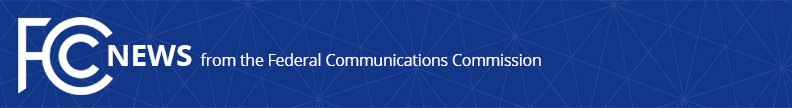 Media Contact: Neil Grace, 202-418-0506neil.grace@fcc.gov For Immediate ReleaseSTATEMENT ON WAIVER REQUEST TO AID JEWISH COMMUNITY CENTERSWASHINGTON, March 1, 2017 – The following statement can be attributed to Neil Grace, FCC spokesman, in response to Sen. Charles E. Schumer’s waiver request to the Commission to help Jewish Community Centers in the U.S:“Chairman Pai is very concerned about the bomb threats being made to Jewish Community Centers across our country.  These threats have instilled fear and disrupted lives throughout the United States, and Chairman Pai condemns such anti-Semitic acts in the strongest possible terms.  The FCC is actively exploring what steps the FCC can take quickly to help Jewish Community Centers and law enforcement combat these threats.”    ###
Office of Media Relations: (202) 418-0500TTY: (888) 835-5322Twitter: @FCCwww.fcc.gov/office-media-relationsThis is an unofficial announcement of Commission action.  Release of the full text of a Commission order constitutes official action.  See MCI v. FCC, 515 F.2d 385 (D.C. Cir. 1974).